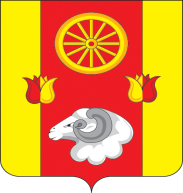 РОССИЙСКАЯ  ФЕДЕРАЦИЯРОСТОВСКАЯ ОБЛАСТЬРЕМОНТНЕНСКИЙ РАЙОНАДМИНИСТРАЦИЯ ДЕНИСОВСКОГО СЕЛЬСКОГО ПОСЕЛЕНИЯПОСТАНОВЛЕНИЕ О внесении изменений в постановление Администрации Денисовского сельского поселения от24.10.2018 года № 89«Об утверждении муниципальной программы Денисовскогосельскогопоселения «Энергосбережение и повышение энергетической эффективности»В соответствии с постановлением Администрации Денисовского сельского поселения от 23.03.2018 года № 26 «Об утверждении Порядка разработки, реализации и оценки эффективности муниципальных программ Денисовского сельского поселения»,ПОСТАНОВЛЯЮ:1.Внести в приложение №1 постановления Администрации Денисовского сельского поселения от 24.10.2018 г. № 89«Об утверждении муниципальной программы Денисовского сельского поселения«Энергосбережение и повышение энергетической эффективности»изменения согласно приложению, к настоящему постановлению.2. Настоящее постановление вступает в силу со дня его официального обнародования.3. Контроль за выполнением постановления оставляю за собой.Глава Администрации Денисовского сельского поселения                                                                 М.В. МоргуновПостановление вносит сектор экономики и финансовАдминистрации Денисовского сельского поселенияПриложение к постановлениюАдминистрации Денисовского сельского поселенияот 15.11.2021 № 87ИЗМЕНЕНИЯ,вносимые в постановление Администрации Денисовского сельского поселения от 24.10.2018г. № 89«Об утверждении муниципальной программы Денисовскогосельского поселения «Энергосбережение и повышение энергетической эффективности»     1.1 В паспорте муниципальной программы Денисовского сельского поселения «Энергосбережение и повышение энергетической эффективности» пункт «Ответственный исполнитель муниципальной программы» изложить в новой редакции:«Ответственный исполнительмуниципальной программы –Администрация Денисовского сельского поселения,   главный специалист по вопросам ЖКХ Юхно Е.А.»     1.2. В паспорте подпрограммы «Повышение энергетической эффективности сетей уличного освещения» пункт «Ответственный исполнитель подпрограммы» изложить в новой редакции;«Ответственный исполнитель подпрограммы -Администрация Денисовского сельского поселения,главный специалист по вопросам ЖКХ Юхно Е.А.»1.3. В паспорте подпрограммы «Энергосбережение в жилищном фонде и учреждениях» пункт «Ответственный исполнитель подпрограммы» изложить в новой редакции;«Ответственный исполнитель подпрограммы -Администрация Денисовского сельского поселения,главный специалист по вопросам ЖКХ Юхно Е.А.» Приложение №1 к муниципальной программе Денисовского сельского поселения «Энергосбережение и повышение энергетической эффективности» изложить в новой редакции.Приложение №2 к муниципальной программе Денисовского сельского поселения «Энергосбережение и повышение энергетической эффективности» изложить в новой редакции.Приложение №3 к муниципальной программе Денисовского сельского поселения «Энергосбережение и повышение энергетической эффективности» изложить в новой редакции.Приложение № 1к муниципальной программе Денисовского сельского поселения «Энергосбережение и повышение энергетической эффективности»СВЕДЕНИЯ 
о показателях муниципальной программы Денисовского сельского поселения «Энергосбережение и повышение энергетической эффективности», подпрограмм муниципальной программы и их значенияхПриложение № 2к муниципальной программе Денисовского сельского поселения «Энергосбережение и повышение энергетической эффективности»ПЕРЕЧЕНЬ
подпрограмм, основных мероприятий, 
муниципальной программы Денисовского сельского поселения «Энергосбережение и повышение энергетической эффективности»Приложение № 3к муниципальной программе Денисовского сельского поселения «Энергосбережение и повышение энергетической эффективности»РАСХОДЫместного бюджета на реализацию муниципальной программы Денисовского сельского поселения «Энергосбережение и повышение энергетической эффективности»15.11.2021№ 87п. Денисовский№п/пНомер и наименование показателя Вид показателяЕдиница измеренияЗначения показателейЗначения показателейЗначения показателейЗначения показателейЗначения показателейЗначения показателейЗначения показателейЗначения показателейЗначения показателейЗначения показателейЗначения показателейЗначения показателейЗначения показателейЗначения показателейЗначения показателейЗначения показателейЗначения показателейЗначения показателейЗначения показателейЗначения показателейЗначения показателей№п/пНомер и наименование показателя Вид показателяЕдиница измерения2019202020212022202320242025202620262027202720282028202820282029202920302030203020301234567891011121213131414141415151616161616Муниципальная программа «Энергосбережение и повышение энергетической эффективности»Муниципальная программа «Энергосбережение и повышение энергетической эффективности»Муниципальная программа «Энергосбережение и повышение энергетической эффективности»Муниципальная программа «Энергосбережение и повышение энергетической эффективности»Муниципальная программа «Энергосбережение и повышение энергетической эффективности»Муниципальная программа «Энергосбережение и повышение энергетической эффективности»Муниципальная программа «Энергосбережение и повышение энергетической эффективности»Муниципальная программа «Энергосбережение и повышение энергетической эффективности»Муниципальная программа «Энергосбережение и повышение энергетической эффективности»Муниципальная программа «Энергосбережение и повышение энергетической эффективности»Муниципальная программа «Энергосбережение и повышение энергетической эффективности»Муниципальная программа «Энергосбережение и повышение энергетической эффективности»Муниципальная программа «Энергосбережение и повышение энергетической эффективности»Муниципальная программа «Энергосбережение и повышение энергетической эффективности»Муниципальная программа «Энергосбережение и повышение энергетической эффективности»Муниципальная программа «Энергосбережение и повышение энергетической эффективности»Муниципальная программа «Энергосбережение и повышение энергетической эффективности»Муниципальная программа «Энергосбережение и повышение энергетической эффективности»Муниципальная программа «Энергосбережение и повышение энергетической эффективности»Муниципальная программа «Энергосбережение и повышение энергетической эффективности»Муниципальная программа «Энергосбережение и повышение энергетической эффективности»Муниципальная программа «Энергосбережение и повышение энергетической эффективности»Муниципальная программа «Энергосбережение и повышение энергетической эффективности»Муниципальная программа «Энергосбережение и повышение энергетической эффективности»Муниципальная программа «Энергосбережение и повышение энергетической эффективности»Муниципальная программа «Энергосбережение и повышение энергетической эффективности»1.Показатель 1. Объем потребления энергетических ресурсов, оплачиваемых из местного бюджетаведомст-венныйтыс.рублей.59,359,359,359,359,359,359,359,359,359,359,359,359,359,359,359,359,359,359,359,359,359,3Подпрограмма 1 «Повышение энергетической эффективности сетей уличного освещения»Подпрограмма 1 «Повышение энергетической эффективности сетей уличного освещения»Подпрограмма 1 «Повышение энергетической эффективности сетей уличного освещения»Подпрограмма 1 «Повышение энергетической эффективности сетей уличного освещения»Подпрограмма 1 «Повышение энергетической эффективности сетей уличного освещения»Подпрограмма 1 «Повышение энергетической эффективности сетей уличного освещения»Подпрограмма 1 «Повышение энергетической эффективности сетей уличного освещения»Подпрограмма 1 «Повышение энергетической эффективности сетей уличного освещения»Подпрограмма 1 «Повышение энергетической эффективности сетей уличного освещения»Подпрограмма 1 «Повышение энергетической эффективности сетей уличного освещения»Подпрограмма 1 «Повышение энергетической эффективности сетей уличного освещения»Подпрограмма 1 «Повышение энергетической эффективности сетей уличного освещения»Подпрограмма 1 «Повышение энергетической эффективности сетей уличного освещения»Подпрограмма 1 «Повышение энергетической эффективности сетей уличного освещения»Подпрограмма 1 «Повышение энергетической эффективности сетей уличного освещения»Подпрограмма 1 «Повышение энергетической эффективности сетей уличного освещения»Подпрограмма 1 «Повышение энергетической эффективности сетей уличного освещения»Подпрограмма 1 «Повышение энергетической эффективности сетей уличного освещения»Подпрограмма 1 «Повышение энергетической эффективности сетей уличного освещения»Подпрограмма 1 «Повышение энергетической эффективности сетей уличного освещения»Подпрограмма 1 «Повышение энергетической эффективности сетей уличного освещения»Подпрограмма 1 «Повышение энергетической эффективности сетей уличного освещения»Подпрограмма 1 «Повышение энергетической эффективности сетей уличного освещения»Подпрограмма 1 «Повышение энергетической эффективности сетей уличного освещения»Подпрограмма 1 «Повышение энергетической эффективности сетей уличного освещения»Подпрограмма 1 «Повышение энергетической эффективности сетей уличного освещения»2.Показатель 1.1. Сокращение затрат на оплату энергетических ресурсов в бюджетной сфере за счет реализации энергосберегающих мероприятийведомст-венныйтыс. рублей1,81,81,81,81,81,81,81,81,81,81,81,81,81,81,81,81,81,81,81,81,81,8Подпрограмма 2 «Энергосбережение в жилищном фонде и учреждениях»Подпрограмма 2 «Энергосбережение в жилищном фонде и учреждениях»Подпрограмма 2 «Энергосбережение в жилищном фонде и учреждениях»Подпрограмма 2 «Энергосбережение в жилищном фонде и учреждениях»Подпрограмма 2 «Энергосбережение в жилищном фонде и учреждениях»Подпрограмма 2 «Энергосбережение в жилищном фонде и учреждениях»Подпрограмма 2 «Энергосбережение в жилищном фонде и учреждениях»Подпрограмма 2 «Энергосбережение в жилищном фонде и учреждениях»Подпрограмма 2 «Энергосбережение в жилищном фонде и учреждениях»Подпрограмма 2 «Энергосбережение в жилищном фонде и учреждениях»Подпрограмма 2 «Энергосбережение в жилищном фонде и учреждениях»Подпрограмма 2 «Энергосбережение в жилищном фонде и учреждениях»Подпрограмма 2 «Энергосбережение в жилищном фонде и учреждениях»Подпрограмма 2 «Энергосбережение в жилищном фонде и учреждениях»Подпрограмма 2 «Энергосбережение в жилищном фонде и учреждениях»Подпрограмма 2 «Энергосбережение в жилищном фонде и учреждениях»Подпрограмма 2 «Энергосбережение в жилищном фонде и учреждениях»Подпрограмма 2 «Энергосбережение в жилищном фонде и учреждениях»Подпрограмма 2 «Энергосбережение в жилищном фонде и учреждениях»Подпрограмма 2 «Энергосбережение в жилищном фонде и учреждениях»Подпрограмма 2 «Энергосбережение в жилищном фонде и учреждениях»Подпрограмма 2 «Энергосбережение в жилищном фонде и учреждениях»Подпрограмма 2 «Энергосбережение в жилищном фонде и учреждениях»Подпрограмма 2 «Энергосбережение в жилищном фонде и учреждениях»Подпрограмма 2 «Энергосбережение в жилищном фонде и учреждениях»Подпрограмма 2 «Энергосбережение в жилищном фонде и учреждениях»3.Показатель 2.1. Улучшение качества жизни населения за счет перехода на энергосберегающий путь развития и рационального использования ресурсов.ведомст-венныйтыс.рублей.0,30,30,30,30,30,30,30,30,30,30,30,30,30,30,30,30,30,30,30,30,30,3Подпрограмма 3 «Обеспечение реализации муниципальной программы»Подпрограмма 3 «Обеспечение реализации муниципальной программы»Подпрограмма 3 «Обеспечение реализации муниципальной программы»Подпрограмма 3 «Обеспечение реализации муниципальной программы»Подпрограмма 3 «Обеспечение реализации муниципальной программы»Подпрограмма 3 «Обеспечение реализации муниципальной программы»Подпрограмма 3 «Обеспечение реализации муниципальной программы»Подпрограмма 3 «Обеспечение реализации муниципальной программы»Подпрограмма 3 «Обеспечение реализации муниципальной программы»Подпрограмма 3 «Обеспечение реализации муниципальной программы»Подпрограмма 3 «Обеспечение реализации муниципальной программы»4.Показатель3.1.Проведение мероприятий по выявлению бесхозяйных объектов недвижимого имущества и постановка таких объектов на учет, проведение     мероприятий по энергосбережению и сокращению потерь энергетических ресурсовведомст-венныйтыс.рублей.0,00,00,20,20,20,20,20,20,20,20,20,20,20,20,20,20,20,20,20,20,20,2№п/пНомер и наименование основного мероприятия подпрограммыСоисполнитель, участник, ответственный за исполнение основного мероприятияСрокСрокОжидаемый результат (краткое описание)ПоследствиянереализацииосновногомероприятияСвязь с показателями муниципальной программы (подпрограммы)№п/пНомер и наименование основного мероприятия подпрограммыСоисполнитель, участник, ответственный за исполнение основного мероприятияначала реализацииокончания реализацииОжидаемый результат (краткое описание)ПоследствиянереализацииосновногомероприятияСвязь с показателями муниципальной программы (подпрограммы)12223445566778Подпрограмма 1 «Повышение энергетической эффективности сетей уличного освещения»Подпрограмма 1 «Повышение энергетической эффективности сетей уличного освещения»Подпрограмма 1 «Повышение энергетической эффективности сетей уличного освещения»Подпрограмма 1 «Повышение энергетической эффективности сетей уличного освещения»Подпрограмма 1 «Повышение энергетической эффективности сетей уличного освещения»Подпрограмма 1 «Повышение энергетической эффективности сетей уличного освещения»Подпрограмма 1 «Повышение энергетической эффективности сетей уличного освещения»Подпрограмма 1 «Повышение энергетической эффективности сетей уличного освещения»Подпрограмма 1 «Повышение энергетической эффективности сетей уличного освещения»Подпрограмма 1 «Повышение энергетической эффективности сетей уличного освещения»Подпрограмма 1 «Повышение энергетической эффективности сетей уличного освещения»Подпрограмма 1 «Повышение энергетической эффективности сетей уличного освещения»Подпрограмма 1 «Повышение энергетической эффективности сетей уличного освещения»Цель подпрограммы 1 «Снижение расходов местного бюджета на оплату энергетических ресурсов»Цель подпрограммы 1 «Снижение расходов местного бюджета на оплату энергетических ресурсов»Цель подпрограммы 1 «Снижение расходов местного бюджета на оплату энергетических ресурсов»Цель подпрограммы 1 «Снижение расходов местного бюджета на оплату энергетических ресурсов»Цель подпрограммы 1 «Снижение расходов местного бюджета на оплату энергетических ресурсов»Цель подпрограммы 1 «Снижение расходов местного бюджета на оплату энергетических ресурсов»Цель подпрограммы 1 «Снижение расходов местного бюджета на оплату энергетических ресурсов»Цель подпрограммы 1 «Снижение расходов местного бюджета на оплату энергетических ресурсов»Цель подпрограммы 1 «Снижение расходов местного бюджета на оплату энергетических ресурсов»Цель подпрограммы 1 «Снижение расходов местного бюджета на оплату энергетических ресурсов»Цель подпрограммы 1 «Снижение расходов местного бюджета на оплату энергетических ресурсов»Цель подпрограммы 1 «Снижение расходов местного бюджета на оплату энергетических ресурсов»Цель подпрограммы 1 «Снижение расходов местного бюджета на оплату энергетических ресурсов»Задача 1 подпрограммы 1 «Реализация организационных мероприятий по энергосбережению и повышению энергетической эффективности»Задача 1 подпрограммы 1 «Реализация организационных мероприятий по энергосбережению и повышению энергетической эффективности»Задача 1 подпрограммы 1 «Реализация организационных мероприятий по энергосбережению и повышению энергетической эффективности»Задача 1 подпрограммы 1 «Реализация организационных мероприятий по энергосбережению и повышению энергетической эффективности»Задача 1 подпрограммы 1 «Реализация организационных мероприятий по энергосбережению и повышению энергетической эффективности»Задача 1 подпрограммы 1 «Реализация организационных мероприятий по энергосбережению и повышению энергетической эффективности»Задача 1 подпрограммы 1 «Реализация организационных мероприятий по энергосбережению и повышению энергетической эффективности»Задача 1 подпрограммы 1 «Реализация организационных мероприятий по энергосбережению и повышению энергетической эффективности»Задача 1 подпрограммы 1 «Реализация организационных мероприятий по энергосбережению и повышению энергетической эффективности»Задача 1 подпрограммы 1 «Реализация организационных мероприятий по энергосбережению и повышению энергетической эффективности»Задача 1 подпрограммы 1 «Реализация организационных мероприятий по энергосбережению и повышению энергетической эффективности»Задача 1 подпрограммы 1 «Реализация организационных мероприятий по энергосбережению и повышению энергетической эффективности»Задача 1 подпрограммы 1 «Реализация организационных мероприятий по энергосбережению и повышению энергетической эффективности»1.Основное мероприятие 1.1.Мероприятия по замене ламп накаливания и других неэффективных элементов систем освещения, в том числе светильников, на энергосберегающиеОсновное мероприятие 1.1.Мероприятия по замене ламп накаливания и других неэффективных элементов систем освещения, в том числе светильников, на энергосберегающиеОсновное мероприятие 1.1.Мероприятия по замене ламп накаливания и других неэффективных элементов систем освещения, в том числе светильников, на энергосберегающиеАдминистрация Денисовского сельского поселения, главный специалист по вопросам ЖКХ Юхно Е.А.1 января 2019 г.1 января 2019 г.31 декабря 2030 г.31 декабря 2030 г.Повышение уровня  энергосбереженияПовышение уровня  энергосбереженияснижение уровня энергосбереженияснижение уровня энергосбереженияпоказатели 1,1.1Подпрограмма 2 «Энергосбережение в жилищном фонде и учреждениях»Подпрограмма 2 «Энергосбережение в жилищном фонде и учреждениях»Подпрограмма 2 «Энергосбережение в жилищном фонде и учреждениях»Подпрограмма 2 «Энергосбережение в жилищном фонде и учреждениях»Подпрограмма 2 «Энергосбережение в жилищном фонде и учреждениях»Подпрограмма 2 «Энергосбережение в жилищном фонде и учреждениях»Подпрограмма 2 «Энергосбережение в жилищном фонде и учреждениях»Подпрограмма 2 «Энергосбережение в жилищном фонде и учреждениях»Подпрограмма 2 «Энергосбережение в жилищном фонде и учреждениях»Подпрограмма 2 «Энергосбережение в жилищном фонде и учреждениях»Подпрограмма 2 «Энергосбережение в жилищном фонде и учреждениях»Подпрограмма 2 «Энергосбережение в жилищном фонде и учреждениях»Подпрограмма 2 «Энергосбережение в жилищном фонде и учреждениях»Цель подпрограммы 2 «Снижение потерь энергоресурсов»Цель подпрограммы 2 «Снижение потерь энергоресурсов»Цель подпрограммы 2 «Снижение потерь энергоресурсов»Цель подпрограммы 2 «Снижение потерь энергоресурсов»Цель подпрограммы 2 «Снижение потерь энергоресурсов»Цель подпрограммы 2 «Снижение потерь энергоресурсов»Цель подпрограммы 2 «Снижение потерь энергоресурсов»Цель подпрограммы 2 «Снижение потерь энергоресурсов»Цель подпрограммы 2 «Снижение потерь энергоресурсов»Цель подпрограммы 2 «Снижение потерь энергоресурсов»Цель подпрограммы 2 «Снижение потерь энергоресурсов»Цель подпрограммы 2 «Снижение потерь энергоресурсов»Цель подпрограммы 2 «Снижение потерь энергоресурсов»Цель подпрограммы 2 «Снижение потерь энергоресурсов»Задача подпрограммы 2 «Оснащение приборами учета используемых энергетических ресурсов»Задача подпрограммы 2 «Оснащение приборами учета используемых энергетических ресурсов»Задача подпрограммы 2 «Оснащение приборами учета используемых энергетических ресурсов»Задача подпрограммы 2 «Оснащение приборами учета используемых энергетических ресурсов»Задача подпрограммы 2 «Оснащение приборами учета используемых энергетических ресурсов»Задача подпрограммы 2 «Оснащение приборами учета используемых энергетических ресурсов»Задача подпрограммы 2 «Оснащение приборами учета используемых энергетических ресурсов»Задача подпрограммы 2 «Оснащение приборами учета используемых энергетических ресурсов»Задача подпрограммы 2 «Оснащение приборами учета используемых энергетических ресурсов»Задача подпрограммы 2 «Оснащение приборами учета используемых энергетических ресурсов»Задача подпрограммы 2 «Оснащение приборами учета используемых энергетических ресурсов»Задача подпрограммы 2 «Оснащение приборами учета используемых энергетических ресурсов»Задача подпрограммы 2 «Оснащение приборами учета используемых энергетических ресурсов»Задача подпрограммы 2 «Оснащение приборами учета используемых энергетических ресурсов»2.Основное мероприятие 2.1.Мероприятия, обеспечивающие распространение информации  об энергосбережении и повышении энергетической эффективности (использование энергосберегающих ламп, приборов учета, более экономичных бытовых приборов, утепления и т.д.)Основное мероприятие 2.1.Мероприятия, обеспечивающие распространение информации  об энергосбережении и повышении энергетической эффективности (использование энергосберегающих ламп, приборов учета, более экономичных бытовых приборов, утепления и т.д.)Основное мероприятие 2.1.Мероприятия, обеспечивающие распространение информации  об энергосбережении и повышении энергетической эффективности (использование энергосберегающих ламп, приборов учета, более экономичных бытовых приборов, утепления и т.д.)Администрация Денисовского сельского поселения, главный специалист по вопросам ЖКХ Юхно Е.А.1 января 2019 г.1 января 2019 г.31 декабря 2030 г.31 декабря 2030 г.повышение уровня экономии энергоресурсовповышение уровня экономии энергоресурсовснижение уровня экономии энергоресурсовснижение уровня экономии энергоресурсовПоказатель2.1Подпрограмма 3 «Обеспечение реализации муниципальной программы»Подпрограмма 3 «Обеспечение реализации муниципальной программы»Подпрограмма 3 «Обеспечение реализации муниципальной программы»Подпрограмма 3 «Обеспечение реализации муниципальной программы»Подпрограмма 3 «Обеспечение реализации муниципальной программы»Подпрограмма 3 «Обеспечение реализации муниципальной программы»Подпрограмма 3 «Обеспечение реализации муниципальной программы»Подпрограмма 3 «Обеспечение реализации муниципальной программы»Подпрограмма 3 «Обеспечение реализации муниципальной программы»Подпрограмма 3 «Обеспечение реализации муниципальной программы»Подпрограмма 3 «Обеспечение реализации муниципальной программы»Подпрограмма 3 «Обеспечение реализации муниципальной программы»Подпрограмма 3 «Обеспечение реализации муниципальной программы»Подпрограмма 3 «Обеспечение реализации муниципальной программы»Цель подпрограммы 3. "Повышение информированности в вопросах энергосбережения и повышения энергетической эффективности»Цель подпрограммы 3. "Повышение информированности в вопросах энергосбережения и повышения энергетической эффективности»Цель подпрограммы 3. "Повышение информированности в вопросах энергосбережения и повышения энергетической эффективности»Цель подпрограммы 3. "Повышение информированности в вопросах энергосбережения и повышения энергетической эффективности»Цель подпрограммы 3. "Повышение информированности в вопросах энергосбережения и повышения энергетической эффективности»Цель подпрограммы 3. "Повышение информированности в вопросах энергосбережения и повышения энергетической эффективности»Цель подпрограммы 3. "Повышение информированности в вопросах энергосбережения и повышения энергетической эффективности»Цель подпрограммы 3. "Повышение информированности в вопросах энергосбережения и повышения энергетической эффективности»Цель подпрограммы 3. "Повышение информированности в вопросах энергосбережения и повышения энергетической эффективности»Цель подпрограммы 3. "Повышение информированности в вопросах энергосбережения и повышения энергетической эффективности»Цель подпрограммы 3. "Повышение информированности в вопросах энергосбережения и повышения энергетической эффективности»Цель подпрограммы 3. "Повышение информированности в вопросах энергосбережения и повышения энергетической эффективности»Цель подпрограммы 3. "Повышение информированности в вопросах энергосбережения и повышения энергетической эффективности»Цель подпрограммы 3. "Повышение информированности в вопросах энергосбережения и повышения энергетической эффективности»Задача  подпрограммы 3 «Сокращение количества бесхозяйных объектов электрических сетей»Задача  подпрограммы 3 «Сокращение количества бесхозяйных объектов электрических сетей»Задача  подпрограммы 3 «Сокращение количества бесхозяйных объектов электрических сетей»Задача  подпрограммы 3 «Сокращение количества бесхозяйных объектов электрических сетей»Задача  подпрограммы 3 «Сокращение количества бесхозяйных объектов электрических сетей»Задача  подпрограммы 3 «Сокращение количества бесхозяйных объектов электрических сетей»Задача  подпрограммы 3 «Сокращение количества бесхозяйных объектов электрических сетей»Задача  подпрограммы 3 «Сокращение количества бесхозяйных объектов электрических сетей»Задача  подпрограммы 3 «Сокращение количества бесхозяйных объектов электрических сетей»Задача  подпрограммы 3 «Сокращение количества бесхозяйных объектов электрических сетей»Задача  подпрограммы 3 «Сокращение количества бесхозяйных объектов электрических сетей»Задача  подпрограммы 3 «Сокращение количества бесхозяйных объектов электрических сетей»Задача  подпрограммы 3 «Сокращение количества бесхозяйных объектов электрических сетей»Задача  подпрограммы 3 «Сокращение количества бесхозяйных объектов электрических сетей»3.13.1Основное мероприятие 3.1 Проведение мероприятий, направленных на воспитание у всех групп потребителей бережного отношения к энергопотреблению, популяризация новых технологий в сфере энергосбереженияАдминистрация Денисовского сельского поселения, главный специалист по вопросам ЖКХ Юхно Е.А.Администрация Денисовского сельского поселения, главный специалист по вопросам ЖКХ Юхно Е.А.Администрация Денисовского сельского поселения, главный специалист по вопросам ЖКХ Юхно Е.А.2021202120302030повышение бережного отношения к энергопотреблениюповышение бережного отношения к энергопотреблениюснижение бережного отношения к энергопотреблениюПоказатель 3.13.23.2Основное мероприятие 3.2. Энергосбережение и повышение энергетической эффективности систем коммунальной инфраструктурыАдминистрация Денисовского сельского поселения, главный специалист по вопросам ЖКХ Юхно Е.А.Администрация Денисовского сельского поселения, главный специалист по вопросам ЖКХ Юхно Е.А.Администрация Денисовского сельского поселения, главный специалист по вопросам ЖКХ Юхно Е.А.2021202120302030повышение бережного отношения к энергопотреблениюповышение бережного отношения к энергопотреблениюснижение бережного отношения к энергопотреблениюПоказатель 3.13.33.3Основное мероприятие 3.3. Энергосбережение в организациях с участием муниципального образования и повышение энергетической эффективности этих организацийАдминистрация Денисовского сельского поселения, главный специалист по вопросам ЖКХ Юхно Е.А.Администрация Денисовского сельского поселения, главный специалист по вопросам ЖКХ Юхно Е.А.Администрация Денисовского сельского поселения, главный специалист по вопросам ЖКХ Юхно Е.А.2021202120302030повышение бережного отношения к энергопотреблениюповышение бережного отношения к энергопотреблениюснижение бережного отношения к энергопотреблениюПоказатели 1,3.13.43.4Основное мероприятие 3.4.  Выявление бесхозных объектов недвижимого имущества, используемых для передачи энергетических ресурсов (включая газоснабжение, тепло- и электроснабжение), организации постановки в установленном порядке таких объектов на учет в качестве бесхозных объектов недвижимого имущества и затем признанию права муниципальной собственности на такие бесхозные объекты недвижимого имуществаАдминистрация Денисовского сельского поселения, главный специалист по вопросам ЖКХ Юхно Е.А.Администрация Денисовского сельского поселения, главный специалист по вопросам ЖКХ Юхно Е.А.Администрация Денисовского сельского поселения, главный специалист по вопросам ЖКХ Юхно Е.А.2021202120302030повышение бережного отношения к энергопотреблениюповышение бережного отношения к энергопотреблениюснижение бережного отношения к энергопотреблениюПоказатель 3.13.53.5Основное мероприятие 3.5. Организация управления бесхозными объектами недвижимого имущества, используемыми для передачи энергетических ресурсов, с момента выявления таких объектов, в том числе определению источника компенсации возникающих при их эксплуатации нормативных потерь энергетических ресурсов (включая тепловую энергию, электрическую энергию), в частности за счет включения расходов на компенсацию данных потерь в тарифАдминистрация Денисовского сельского поселения, главный специалист по вопросам ЖКХ Юхно Е.А.Администрация Денисовского сельского поселения, главный специалист по вопросам ЖКХ Юхно Е.А.Администрация Денисовского сельского поселения, главный специалист по вопросам ЖКХ Юхно Е.А.2019201920302030повышение бережного отношения к энергопотреблениюповышение бережного отношения к энергопотреблениюснижение бережного отношения к энергопотреблениюПоказатель 3.13.63.6Основное мероприятие 3.6. Стимулирование производителей и потребителей энергетических ресурсов, организаций, осуществляющих передачу энергетических ресурсов, проведение мероприятий по энергосбережению, повышению энергетической эффективности и сокращение потерь энергетических ресурсовАдминистрация Денисовского сельского поселения, главный специалист по вопросам ЖКХ Юхно Е.А.Администрация Денисовского сельского поселения, главный специалист по вопросам ЖКХ Юхно Е.А.Администрация Денисовского сельского поселения, главный специалист по вопросам ЖКХ Юхно Е.А.2021202120302030повышение бережного отношения к энергопотреблениюповышение бережного отношения к энергопотреблениюснижение бережного отношения к энергопотреблениюПоказатель 3.13.73.7Основное мероприятие 3.7. Увеличение количества случаев использования в качестве источников энергии вторичных энергетических ресурсов и (или) возобновляемых источников энергииАдминистрация Денисовского сельского поселения, главный специалист по вопросам ЖКХ Юхно Е.А.Администрация Денисовского сельского поселения, главный специалист по вопросам ЖКХ Юхно Е.А.Администрация Денисовского сельского поселения, главный специалист по вопросам ЖКХ Юхно Е.А.2021202120302030повышение бережного отношения к энергопотреблениюповышение бережного отношения к энергопотреблениюснижение бережного отношения к энергопотреблениюПоказатель 3.13.83.8Основное мероприятие 3.8. Энергосбережение в транспортном комплексе и повышение его энергетической эффективности, в том числе замещение бензина и дизельного топлива, используемых транспортными средствами в качестве моторного топлива – природным газом, газовыми смесями, сжиженным углеводородным газом, электрической энергией, иными альтернативными видами моторного топлива с учетом доступности использования, близости расположения к источникам природного газа, газовых смесей, электрической энергии, иных альтернативных видов моторного топлива и экономической целесообразности такого замещения, а также информирование потребителей энергетических ресурсов об указанных мероприятиях и о способах энергосбережения и повышения энергетической эффективностиАдминистрация Денисовского сельского поселения, главный специалист по вопросам ЖКХ Юхно Е.А.Администрация Денисовского сельского поселения, главный специалист по вопросам ЖКХ Юхно Е.А.Администрация Денисовского сельского поселения, главный специалист по вопросам ЖКХ Юхно Е.А.2021202120302030повышение бережного отношения к энергопотреблениюповышение бережного отношения к энергопотреблениюснижение бережного отношения к энергопотреблениюПоказатель 3.13.93.9Основное мероприятие 3.9.  Иные, определенные органом муниципального самоуправления вопросы в области энергосбережения и повышения энергетической эффективностиАдминистрация Денисовского сельского поселения, главный специалист по вопросам ЖКХ Юхно Е.А.Администрация Денисовского сельского поселения, главный специалист по вопросам ЖКХ Юхно Е.А.Администрация Денисовского сельского поселения, главный специалист по вопросам ЖКХ Юхно Е.А.2021202120302030повышение бережного отношения к энергопотреблениюповышение бережного отношения к энергопотреблениюснижение бережного отношения к энергопотреблениюПоказатель 3.1Номер и наименование подпрограммы, основного мероприятияподпрограммыОтветственный исполнитель, соисполнители, участникиКод бюджетной классификации расходовКод бюджетной классификации расходовКод бюджетной классификации расходовКод бюджетной классификации расходовОбъем расходов, всего (тыс. рублей)В том числе по годам реализации муниципальной программыВ том числе по годам реализации муниципальной программыВ том числе по годам реализации муниципальной программыВ том числе по годам реализации муниципальной программыВ том числе по годам реализации муниципальной программыВ том числе по годам реализации муниципальной программыВ том числе по годам реализации муниципальной программыВ том числе по годам реализации муниципальной программыВ том числе по годам реализации муниципальной программыВ том числе по годам реализации муниципальной программыВ том числе по годам реализации муниципальной программыВ том числе по годам реализации муниципальной программыНомер и наименование подпрограммы, основного мероприятияподпрограммыОтветственный исполнитель, соисполнители, участникиГРБСРзПрЦСРВРОбъем расходов, всего (тыс. рублей)20192020202120222023202420252026202720282029203012345678910111213141516171819Муниципальная программа «Энергосбережение и повышение энергетической эффективности»всегов том числе: ––––424,015,097,092,010,010,020,040,040,040,020,020,020,0Муниципальная программа «Энергосбережение и повышение энергетической эффективности»Администрация Денисовского сельского поселения, главный специалист по вопросам ЖКХ Юхно Е.А.951–––424,015,097,092,010,010,020,040,040,040,020,020,020,0Подпрограмма 1 «Повышение энергетической эффективности сетей уличного освещения»Администрация Денисовского сельского поселения, главный специалист по вопросам ЖКХ Юхно Е.А.951–––364,015,097,092,010,010,020,020,020,020,020,020,020,0Основное мероприятие 1.1.Мероприятия по замене ламп накаливания и других неэффективных элементов систем освещения, в том числе светильников, на энергосберегающиеАдминистрация Денисовского сельского поселения, главный специалист по вопросам ЖКХ Юхно Е.А.95105031010025890240364,015,097,092,010,010,020,020,020,020,020,020,020,0Подпрограмма 2 «Энергосбережение в жилищном фонде и учреждениях»Администрация Денисовского сельского поселения, главный специалист по вопросам ЖКХ Юхно Е.А.951––––––––––––––––Основное мероприятие 2.1.Мероприятия, обеспечивающие распространение информации  об энергосбережении и повышении энергетической эффективности (использование энергосберегающих ламп, приборов учета, более экономичных бытовых приборов, утепления и т.д.)Администрация Денисовского сельского поселения, главный специалист по вопросам ЖКХ Юхно Е.А.951––––––––––––––––Подпрограмма 3 «Обеспечение реализации муниципальной программы»Администрация Денисовского сельского поселения, главный специалист по вопросам ЖКХ Юхно Е.А.951–––60,0–––––-20,020,020,0–––Основное мероприятие 3.1 Проведение мероприятий, направленных на воспитание у всех групп потребителей бережного отношения к энергопотреблению, популяризация новых технологий в сфере энергосбереженияАдминистрация Денисовского сельского поселения, главный специалист по вопросам ЖКХ Юхно Е.А.951––––––––––––––––Основное мероприятие 3.2. Энергосбережение и повышение энергетической эффективности систем коммунальной инфраструктурыАдминистрация Денисовского сельского поселения, главный специалист по вопросам ЖКХ Юхно Е.А.951––––––––––––––––Основное мероприятие 3.3. Энергосбережение в организациях с участием муниципального образования и повышение энергетической эффективности этих организацийАдминистрация Денисовского сельского поселения, главный специалист по вопросам ЖКХ Юхно Е.А.951––––––––––––––––Основное мероприятие 3.4.  Выявление бесхозных объектов недвижимого имущества, используемых для передачи энергетических ресурсов (включая газоснабжение, тепло- и электроснабжение), организации постановки в установленном порядке таких объектов на учет в качестве бесхозных объектов недвижимого имущества и затем признанию права муниципальной собственности на такие бесхозные объекты недвижимого имуществаАдминистрация Денисовского сельского поселения, главный специалист по вопросам ЖКХ Юхно Е.А.95105031030025860240––––––-20,020,020,0–––Основное мероприятие 3.5. Организация управления бесхозными объектами недвижимого имущества, используемыми для передачи энергетических ресурсов, с момента выявления таких объектов, в том числе определению источника компенсации возникающих при их эксплуатации нормативных потерь энергетических ресурсов (включая тепловую энергию, электрическую энергию), в частности за счет включения расходов на компенсацию данных потерь в тарифАдминистрация Денисовского сельского поселения, главный специалист по вопросам ЖКХ Юхно Е.А.951––––––––––––––––Основное мероприятие 3.6. Стимулирование производителей и потребителей энергетических ресурсов, организаций, осуществляющих передачу энергетических ресурсов, проведение мероприятий по энергосбережению, повышению энергетической эффективности и сокращение потерь энергетических ресурсовАдминистрация Денисовского сельского поселения, главный специалист по вопросам ЖКХ Юхно Е.А.951––––––––––––––––Основное мероприятие 3.7. Увеличение количества случаев использования в качестве источников энергии вторичных энергетических ресурсов и (или) возобновляемых источников энергииАдминистрация Денисовского сельского поселения, главный специалист по вопросам ЖКХ Юхно Е.А.951––––––––––––––––Основное мероприятие 3.8. Энергосбережение в транспортном комплексе и повышение его энергетической эффективности, в том числе замещение бензина и дизельного топлива, используемых транспортными средствами в качестве моторного топлива – природным газом, газовыми смесями, сжиженным углеводородным газом, электрической энергией, иными альтернативными видами моторного топлива с учетом доступности использования, близости расположения к источникам природного газа, газовых смесей, электрической энергии, иных альтернативных видов моторного топлива и экономической целесообразности такого замещения, а также информирование потребителей энергетических ресурсов об указанных мероприятиях и о способах энергосбережения и повышения энергетической эффективностиАдминистрация Денисовского сельского поселения, главный специалист по вопросам ЖКХ Юхно Е.А.951––––––––––––––––Основное мероприятие 3.9.  Иные, определенные органом муниципального самоуправления вопросы в области энергосбережения и повышения энергетической эффективностиАдминистрация Денисовского сельского поселения, главный специалист по вопросам ЖКХ Юхно Е.А.951––––––––––––––––